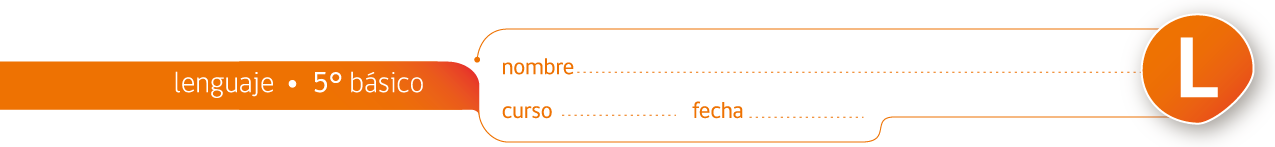 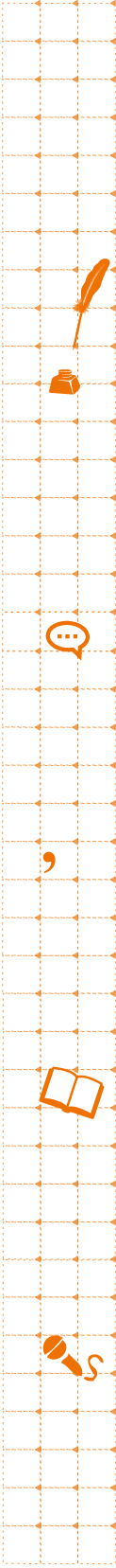 Análisis de “Albatros Errante”1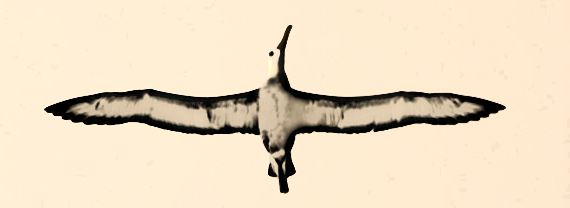 I. Antes de la lectura1. ¿Qué es un albatros?2. ¿Cuál es el medio en el que vive?3. ¿Qué características tiene este medio? ¿De qué manera este influirá en la vida y en el comportamiento del albatros?II. Después de la lectura1. A partir de la lectura del poema, ¿qué ideas, imágenes, sonidos o emociones pueden asociarse  al albatros y al ambiente en el que vive el albatros? Señala qué verso o versos justifican tu respuesta.Para mayor claridad, te presentamos un ejemplo realizado a partir del poema “Cernícalo” del mismo autor. En la columna 1 se indican palabras (que representan ideas, imágenes, sonidos o emociones) que pueden asociarse al cernícalo y a su ambiente, respectivamente. En la columna 2, se señalan los versos que justifican estas opciones.					Columna 1			Columna 2Ahora completa tú la siguiente tabla, que corresponde al poema “Albatros”:				Columna 1				Columna 22. Comparte tus apreciaciones con tu curso.Elaborado por: Magdalena Flores Ferrés1 Imagen adaptada de la fotografía de Putney Mark disponible en http://commons.wikimedia.org/wiki/File:Phoebastria_irrorata_flying.jpg, con licencia de Creative Commons Atribución Compartir igual 2.0.Palabras que representan Ideas, imágenes, sonidos o emocionesVerso(s) que lo justifica(n)CernícaloRapidezClavó el cernícalo su vuelo,/ se desprendió del firmamento/ y cayó como un escalofrío.Vidamenos algo, una liebre, un ave/ 
algo que volaba o corría, Ambiente del cernícaloLuzEl mediodía estaba abierto: /el sol en medio coronado. QuietudY todo el mundo se había quedado/ indescifrablemente inmóvil.Palabras que representan Ideas, imágenes, sonidos o emocionesVerso(s) que lo justifica(n)AlbatrosAmbiente del albatros